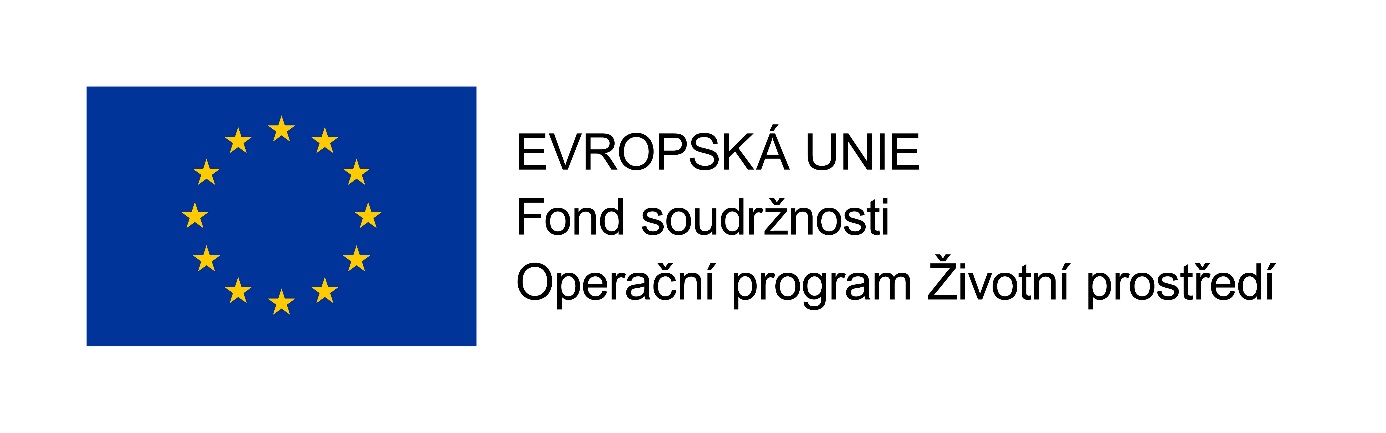          	   Obec Svatobořice-Mistřín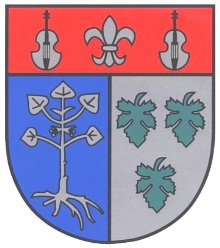 Protipovodňová opatření obce Svatobořice-Mistřín CZ.05.1.24/0.0/0.0/19_125/0011186Tento projekt je spolufinancován Evropskou unií -  Fondem soudržnosti v rámci Operačního programu Životní prostředíV dřívějších letech došlo k několikerému ohrožení občanů obce jak bleskovými, tak i záplavovými povodněmi z vodotečí. Tyto způsobily značné majetkové škody občanům i na majetku obce. Proto se obec rozhodla vybudovat účinný záchranný systém, jednak z vlastních prostředků, tak i z podpory dotačních prostředků MŽP a EU. Účelem podpory je instalace lokálního varovného systému, včetně digitálního povodňového plánu, s cílem napomoci správnému posouzení povodňového nebezpečí, ochraně zdraví a majetku občanů i obce a včasnému varování v případě ohrožení záplavami.Celkové způsobilé výdaje:   	 3 429 331,- KčDotace z EU:                        	 2 400 532,- Kč  (70%)Prostředky obce:                 	 1 028 799,- Kč  (30%)Datum zahájení realizace:    	 30. 6. 2020Datum ukončení realizace.    	 21. 12. 2021Řídící orgán:                         	Ministerstvo životního prostředíZprostředkující subjekt:        	Státní fond životního prostředíPříjemce dotace:                    	Obec Svatobořice-Mistřín